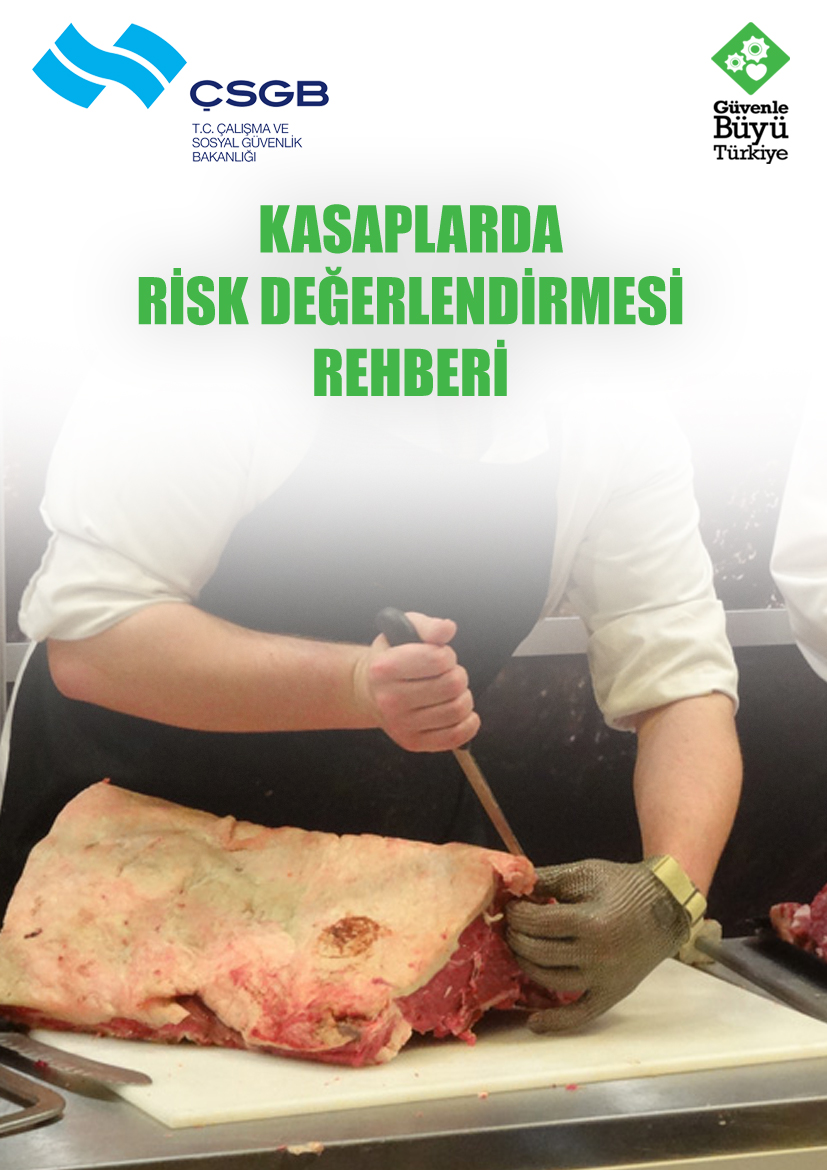 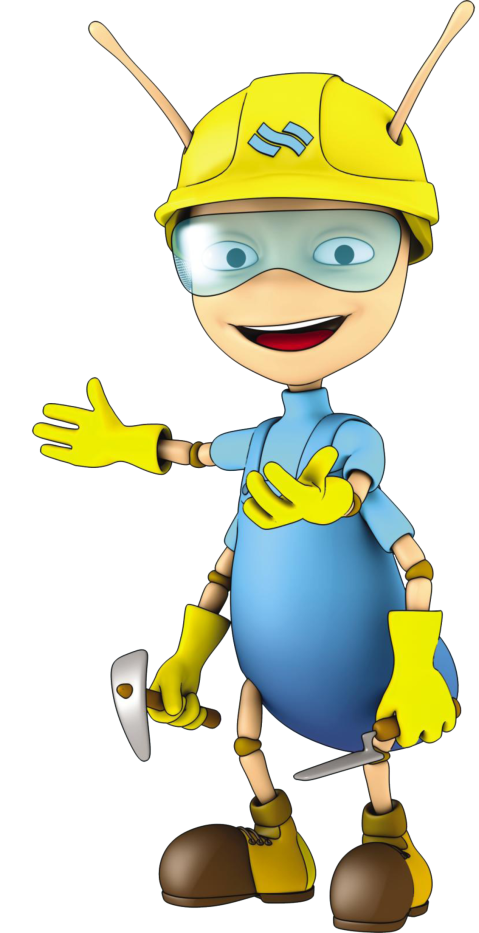 KASAPUnvanı:Adresi:DEĞERLENDİRMENİN YAPILDIĞI TARİHKASAPUnvanı:Adresi:DEĞERLENDİRMENİN YAPILDIĞI TARİHKASAPUnvanı:Adresi:GEÇERLİLİK TARİHİKonu BaşlığıKontrol ListesiEvetHayırAlınması Gereken Önlem(açıklamalar örnek olarak verilmiştir)Sorumlu KişiTamamlanacağı TarihGENELZemin kayma veya düşmeyi önleyecek şekilde uygun malzeme ile kaplanmıştır ve iç zeminler düzenli olarak kontrol edilmektedir. Zeminde kaymaz kolay silinebilir kaplamalar sağlanmıştır.GENELZeminde çökme, erime vb. deformasyonlar bulunmamaktadır.Eskime veya hasarlanma halinde onarım yapılmaktadır.GENELTemizlikten sorumlu kişi/kişiler belirlenmiştir.GENELÇalışanlar temizlik malzemelerini nasıl kullanacakları konusunda bilgilendirilmiştir.Temizlik malzemelerinin tahriş edici kimyasallar içerebilecekleri dikkate alınarak  gerekli kişsel koruyucu donanım kullanmaktadırlar.GENELTemizlik yapılan alanda kaymayı önlemek için gerekli tedbirler alınmaktadır.Çalışma yapılan alanlarda, uyarı levhaları vb. konulmaktadır.GENELTüm alanlar düzenli olarak havalandırılmaktadır.Doğal ve suni havalandırma sağlanmaktadır.GENELİklimlendirme cihazlarının kontrolleri düzenli aralıklarla yaptırılmaktadır.İklimlendirme cihazlarının filtreleri düzenli olarak değiştirilmektedir.GENELKasap dükkanı içerisindeki sıcaklık, nem ve koku, rahatsızlık vermeyecek düzeyde tutulmaktadır.GENELTüm alanlarda yeterli aydınlatma sağlanmış ve aydınlatmalar çalışır halde bulunmaktadır.Arızalı lambalar değiştirilmekte, diğer sorunlar için elektrikçi çağırılmaktadır.GENELİlgili kişilere uygun iş kıyafeti ve kişisel koruyucu donanım temin edilmekte ve kullanılması sağlanmaktadır.GENELÇalışanlar, soğuk hava deposunda buzlanmaya dikkat etmeleri ve buzlanma görüldüğünde giderilmesi konusunda bilgilendirilmiştir.GENELBütün bölümlerdeki yerler, günde bir kaç defa temizlenmektedir.GENELKasap dükkanı içerisindeki çalışma alanlarında sigara içilmesi yasaklanmış ve çalışanlar bu konuda bilgilendirilmiştir.TERTİP - DÜZENÇalışanlar, işlerini bitirdikten sonra bütün malzemeleri yerlerine yerleştirmektedir.Kullanılan ve yaralanmaya neden olabilecek kesici aletler kullanım sonrasında yerlerine kaldırılmaktadır.TERTİP - DÜZENİşyerinde kullanılan kablolu aletler takılma veya düşmeyi önleyecek şekilde kullanılmaktadır.Kablolu aletler kullanılırken en yakın prize takılmakta ve uzatma kabloları çalışanların takılıp düşmeyeceği şekilde sabitlenmektedir.TERTİP - DÜZENÇalışma ortamı, çalışanların faaliyetlerini kısıtlamayacak şekilde tasarlanmış ve uygulanmıştır.Dükkan içerisindeki alanların iç düzenlemesi yapılmış, tüm eşya veya malzemelerin kolay ulaşılabilir olması sağlanmıştır.  TERTİP - DÜZENBütün makinaların etrafında çalışma için yeterli alan vardır.ELEKTRİKKaçak akım rölesi ana elektrik hattına bağlanmıştır.ELEKTRİKTüm sigortaların korunaklı yerlerde olması sağlanmıştır.ELEKTRİKSabit kurulumlar ve tesisatın, düzenli şekilde yetkili kişiler tarafından bakımı yapılmaktadır.ELEKTRİKAçıkta kablo bulunmamakta, prizlerin sağlamlığı düzenli olarak kontrol edilmektedir.Özelliğini kaybetmiş kablolar derhal yenileri ile değiştirilmektedir.ELEKTRİKElektrikli ekipmanlar düzenli olarak kontrol edilmekte, bozuk veya arızalı ekipmanların kullanımı engellenmektedir.ELEKTRİKElektrik/sigorta kutuları kilitlenmiş, yetkisiz kişilerin erişimleri önlenmiştir.MAKİNALAR (Kesiciler, doğrayıcılar, kıyma makinaları, şerit testereler)Kesici veya delici nitelikteki alet veya ekipmanlar açıkta bulundurulmamakta, koruyucu içerisinde muhafaza edilmektedir.MAKİNALAR (Kesiciler, doğrayıcılar, kıyma makinaları, şerit testereler)Bütün makinalarda uyarı işaretleri bulunmaktadır.MAKİNALAR (Kesiciler, doğrayıcılar, kıyma makinaları, şerit testereler)Kesici veya delicialet veya ekipmanlar uygun aralıklarla, kullanım öncesi ve sonrasında kontroledilmektedir.Paslanmış veya kesici yüzeyleri zarar görmüş alet/ekipmanlar yenileri ile değiştirilmektedir.MAKİNALAR (Kesiciler, doğrayıcılar, kıyma makinaları, şerit testereler)Bu tür alet veya ekipmanlar kullanıldıktan sonra yerlerine kaldırılmakta ve yetkisiz kişilerin kullanımı engellenmektedir.MAKİNALAR (Kesiciler, doğrayıcılar, kıyma makinaları, şerit testereler)Bu tür alet veya ekipmanlar tasarım amaçlarına uygun yönde kullanılmaktadır.MAKİNALAR (Kesiciler, doğrayıcılar, kıyma makinaları, şerit testereler)Çalışanların kesici ve/veya delici nitelikteki alet ve ekipmanlardan zarar görmemeleri için uygun nitelikte eldiven ve önlükler temin edilmektedir.Çalışanlar çelik zırhlı eldiven ve önlük kullanmaktadırlar.MAKİNALAR (Kesiciler, doğrayıcılar, kıyma makinaları, şerit testereler)İçerisinde dönen aksamları bulunan elektrikli aletler ile yapılan çalışmalar sırasında gerekli önlemler alınmaktadır.Kıyma makinasında bulunması gereken koruyucu aparat takılıdır.HİJYENÇöpler sızdırmayacak şekilde sağlam torbalara toplanmakta ve ağızları bağlı olarak bulundurulmaktadır.HİJYENAtıklar düzenli olarak ve uygun şekilde toplanmaktadır.HİJYENÇöp kutuları, her boşaltmadan sonra dezenfekte edilmektedir.HİJYENEt artıkları ve kanın yere dökülmesiengellenmektedir.HİJYENDüzenli olarak haşere kontrolü yapılmaktadır.HİJYENSterilizasyon amaçlı kullanılan araç ve malzemelerin kullanım talimatları hazırlanmıştır.HİJYENÇalışma esnasında kullanılan aletler, kullanım sonunda uygun şekilde temizlenmektedir.HİJYENTüm alet ve gereçlerin kullanımında gerekli hijyen şartları sağlanmaktadır.ACİL DURUMLARAcil durumlar ile ilgili iletişime geçilecek telefon numaraları (yangın, ambulans, polis vb.) görünüryerlere asılmıştır.ACİL DURUMLARYeterli sayıda yangın söndürücü mevcuttur ve son kullanma tarihleri ve basınçları kontrol edilmektedir.Yangın söndürme tüplerine ulaşmayı engelleyen faktörler ortadan kaldırılmakta ve rutin olarak kontrol edilmektedir.ACİL DURUMLARİçerisinde yeterli malzeme bulunan ilkyardım dolabı bulunmaktadır.ACİL DURUMLARKapı ve kaçış yollarını gösteren acil durum levhaları uygun yerlere yerleştirilmiştir.ELLE TAŞIMAElle taşınamayacak kadar ağır yüklerin çalışanlarcakaldırılması engellenmektedir.Elle kaldırılarak taşınamayacak yükler, iterek/çekerek taşınmaktadır.ELLE TAŞIMAYüklerin elle taşınmasından doğabilecek kas iskelet sistemi rahatsızlıkları ile yükleri doğru ve güvenli kaldırma konusunda çalışanlar bilgilendirilmiştir.Elle taşınabilecek yükler yerden kaldırılırken, çalışan bir ayağı diğerinden daha önde olacak şekilde çömelmektedir.ELLE TAŞIMASırt ve bel incinmesi riski oluşturabilecek yüklerin itilmesini ya da çekilmesini sağlayacak uygun taşıma araçları sağlanmaktadır.Taşıma işleri için el arabaları bulunmaktadır.ERGONOMİ VE MONOTON ÇALIŞMAÇalışanların uzun süre aynı pozisyonda veya fiziksel anlamda zorlayıcı çalışmaları (ağır yük kaldırma dahil) engellenmektedir. Çalışma sırasında uygun aralıklar ile ara verilmekte ve basit egzersizler yapılmaktadır.ERGONOMİ VE MONOTON ÇALIŞMAÇalışanlar uygun ve kaymaz ayakkabılar giyinmektedir.ERGONOMİ VE MONOTON ÇALIŞMAFazlaca yukarıya uzanmayı veya aşağıya eğilmeyi gerektiren işlerde çalışanların uzun süre hareketsiz aynı pozisyonda kalması engellenmektedir.Çalışanlar sırt ağrısı, boyun ya da omuz incinmesi ve ayak ya da bacaklarda ağrı gibi kas ve iskelet sistemi hastalıklarına karşı bilgilendirilmiştir.ERGONOMİ VE MONOTON ÇALIŞMAÇalışma sırasındaki duruş pozisyonları ve çalışma şekilleri ile ilgili ergonomi prensipleri dikkate alınmaktadır.Çalışma tezgahının yüksekliği, genişliği çalışanın rahat etmesini sağlayacak şekildedir.KAZALAR VE HASTALIKLARÇalışanların işe giriş sağlık raporları ve periyodik kontrolleri yaptırılmaktadır.KAZALAR VE HASTALIKLARİş kazaları ve meslek hastalıkları vakaları Sosyal Güvenlik Kurumuna rapor edilmektedir.www.sgk.gov.tr adresinden iş kazası ve meslek hastalıkları bildirim formu ile elektronik olarak yapılmaktadır.KAZALAR VE HASTALIKLARÇalışanların karşı karşıya kaldıkları önceden olmuş kazalar veya işe bağlı hastalıklar incelenerek yeniden meydana gelmeleri önlenmektedir.EĞİTİM VE BİLGİLENDİRMEÇalışanlara (çıraklar ve genç çalışanlar da dahil olmak üzere) genel iş sağlığı ve güvenliği eğitimi verilmiştir.Çalışanlara İşe başlamadan önce ve ihtiyaç halinde yenileme eğitimi veya ilave eğitim verilmektedir.EĞİTİM VE BİLGİLENDİRMEÇalışanlar, yaptıkları iş konusunda eğitilmiş ve yönlendirilmiştir.EĞİTİM VE BİLGİLENDİRMEÇalışanlar kullanılan araç ve gereçlerin güvenli kullanımı ve bakımı konusunda eğitilmiştir.EĞİTİM VE BİLGİLENDİRMEÇalışanlar, özellikle kas iskelet sistemi hastalıklarından korunma konusunda bilgilendirilmiştir.EĞİTİM VE BİLGİLENDİRMEÇalışanlar kesilmelerden, delinmelerden dolayı oluşan yaralara hangi durumda ve kim tarafından müdahale edileceği konusunda bilgilendirilmiştir.EĞİTİM VE BİLGİLENDİRMEÇıraklarmakinaların nasıl kullanılacağı ve temizleneceği konusunda bilgilendirilmektedir.EĞİTİM VE BİLGİLENDİRMEEğitim ve bilgilendirme ile ilgili belgeler kayıt altına alınmakta ve kayıtlar uygun şekilde muhafaza edilmektedir.  İŞVEREN/VEKİLİAdı:Soyadı:İmza:İŞ GÜVENLİĞİ UZMANI (varsa)Adı:Soyadı:Belge bilgileri:İmza:İŞYERİ HEKİMİ (varsa)Adı:Soyadı:Belge bilgileri:İmza:DESTEK ELEMANI (varsa)Adı:Soyadı:Görevi:İmza:İŞVEREN/VEKİLİAdı:Soyadı:İmza:İŞ GÜVENLİĞİ UZMANI (varsa)Adı:Soyadı:Belge bilgileri:İmza:İŞYERİ HEKİMİ (varsa)Adı:Soyadı:Belge bilgileri:İmza:DESTEK ELEMANI (varsa)Adı:Soyadı:Görevi:İmza:İŞVEREN/VEKİLİAdı:Soyadı:İmza:İŞ GÜVENLİĞİ UZMANI (varsa)Adı:Soyadı:Belge bilgileri:İmza:İŞYERİ HEKİMİ (varsa)Adı:Soyadı:Belge bilgileri:İmza:DESTEK ELEMANI (varsa)Adı:Soyadı:Görevi:İmza:İŞVEREN/VEKİLİAdı:Soyadı:İmza:İŞ GÜVENLİĞİ UZMANI (varsa)Adı:Soyadı:Belge bilgileri:İmza:İŞYERİ HEKİMİ (varsa)Adı:Soyadı:Belge bilgileri:İmza:DESTEK ELEMANI (varsa)Adı:Soyadı:Görevi:İmza:İŞVEREN/VEKİLİAdı:Soyadı:İmza:İŞ GÜVENLİĞİ UZMANI (varsa)Adı:Soyadı:Belge bilgileri:İmza:İŞYERİ HEKİMİ (varsa)Adı:Soyadı:Belge bilgileri:İmza:DESTEK ELEMANI (varsa)Adı:Soyadı:Görevi:İmza:ÇALIŞANLAR VE TEMSİLCİLERİ (Ad, Soyad, Görev, İmza)ÇALIŞANLAR VE TEMSİLCİLERİ (Ad, Soyad, Görev, İmza)ÇALIŞANLAR VE TEMSİLCİLERİ (Ad, Soyad, Görev, İmza)ÇALIŞANLAR VE TEMSİLCİLERİ (Ad, Soyad, Görev, İmza)ÇALIŞANLAR VE TEMSİLCİLERİ (Ad, Soyad, Görev, İmza)ÇALIŞANLAR VE TEMSİLCİLERİ (Ad, Soyad, Görev, İmza)ÇALIŞANLAR VE TEMSİLCİLERİ (Ad, Soyad, Görev, İmza)